      Montoursville Presbyterian Church900 Elm Street, Montoursville, PAJune 18, 2017    9:30am                                        Father’s Day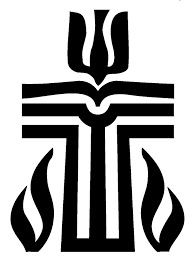 God’s People GatherPlease observe prayerful silence when the prelude begins.WELCOME AND OPENING PRAYERPRELUDE   “Glorious Things of Thee are Spoken”   F. J. HaydnLIGHTING OF THE CHRIST CANDLE    Nancy Jones                                                                                                    We Praise the Lord*CALL TO WORSHIP    (Psalm 116:1-2, 12-14)L: I love the Lord, for He heard my voice; He heard my cry for mercy.P: Because He turned His ear to me, I will call on Him as long as I live.L: What shall I return to the Lord for all His goodness to me?P: I will lift up the cup of salvation and call on the name of the Lord.L: I will fulfill my vows to the Lord in the presence of all His people.P: Praise the Lord!*Hymn of Praise:  303   “Jesus, Lover of My Soul”THE CONFESSION OF SINCall to ConfessionPrayer of Confession    Holy and merciful God, in Your presence we confess our sinfulness, our shortcomings, and our offenses against You.  You alone know how often we have sinned in wandering from Your ways, in wasting Your gifts, in forgetting Your love. Have mercy on us, O Lord, for we are ashamed and sorry for all we have done that is contrary to Your will for us.  Forgive our sins, and help us live in Your light and walk in Your ways, for the sake of Jesus Christ our Savior, Amen.     (Silent Confession)Assurance of Pardon*Response of Praise:  579 “Gloria Patri”Passing the PeaceL:  The peace of the Lord Jesus Christ be with you.P:  And also with you.Hear God’s Word           CHILDREN’S LESSON PRAYER FOR ILLUMINATIONTHE PROPHET:  Ezekiel 34:1-16   (pg. 862/1311)THE EPISTLE:  Romans 5:1-11   (pg.1130/1713)SPECIAL MUSIC    “Consider Him”    Parker and Rider KonkleTHE GOSPEL:  Matthew 9:35-10:23   (pg. 974/1482)Leader: This is the word of the Lord!   People: Thanks be to God!SERMON        Scary to Be a Sheep       Rev. David C. Smith*Hymn of Response: 387   “Savior, Like a Shepherd Lead Us”*AFFIRMATION OF FAITH(adapted from the Confession of 1967)God's reconciling act in Jesus Christ is a mystery which the Scriptures describe in various ways. It is called the sacrifice of a lamb, a shepherd's life given for his sheep, atonement by a priest; again it is ransom of a slave, payment of debt, vicarious satisfaction of a legal penalty, and victory over the powers of evil. These are expressions of a truth which reveals the love of God for humankind, and the gravity, cost, and sure achievement of God's reconciling work.The Disciples Give ThanksTHE PRESENTATION OF TITHES AND OFFERINGSOffertory   “Joyful, Joyful, We Adore Thee”   Parker Konkle*Doxology: 592  “Praise God, from Whom All Blessings Flow”*Prayer of DedicationTHE SHARING OF JOYS & CONCERNS   Glenna BogartPRAYERS OF THE PEOPLE   The Lord’s Prayer (pg. 16)We Go Forth To ServeANNOUNCEMENTS* Hymn of Sending: 426   “Lord, Speak to Me, That I May Speak”  *CHARGE AND BENEDICTION                 POSTLUDE    “I Sing the Mighty Power of God”    Isaac Watts	 *Please stand, if ableWorship Leaders    Pastor:  Rev. David C. SmithGreeters: Dale and Catheal WeiserUshers:  T. Dunkleberger, D. Weiser, C. WeiserLiturgist: Carl FultonGuest Organist:  Parker Konkle                                         This Week at MPCSunday, June 18th 9:30am  Worship Service(S)Punch on the PorchMonday, June 19th   (Food Pantry/Shep. of the Sts. Delivery)Tuesday, June 20th     (bulletin announcements due)Wednesday, June 21st Office Closed9:00am  Presbytery Council (FH)Thursday, June 22nd Office Closed6:15pm-8:15pm  AA Meeting (FH)Friday, June 23rd     Office ClosedSaturday, June 24th  11:00am-5:00pm  Rental (FH)Sunday, June 25th 9:30am  Worship Service(S)Punch on the PorchS – Sanctuary    C – Classroom    FH – Fellowship Hall    N – NurseryMCEC – Mendenhall    Last Week’s Attendance:  105Pastor’s Office (570) 368-4747   E-mail: presbysmith@gmail.comChurch Office: Mon-Thur 9:00-noon  (570) 368-1595E-mail:  montourpc@gmail.com  Website: www.montourpres.orgUshers and Greeters for July 2nd, July 9th and July 16th  Greeters: Jean Shoup and Ruth ReigleUshers: D. Konkle, F. Konkle, B.Shimp, J. ShimpAnnouncements for the week of June 18, 2017Welcome to the Montoursville Presbyterian ChurchVisitors: Please complete a Visitor Card found in the pew rack and place it in the offering plate.  If you are looking for a church home or membership, please see the Pastor, an Usher, or call the office.To assist with your worship experience, we offer:Personal hearing devices – please see an UsherPew cushions – stored above the coat racks in the NarthexLarge print hymnals – in the NarthexHandicap/family restroom – off the far end of Fellowship HallWorship bags for children – in a basket in the NarthexNursery care for children ages up to 5 years old     Staff:  Deb Rupert, Mary Strein, Dorothy Casella and Gaetan CasellaPunch on the Porch: Stop by to have a beverage and light snack after the service.  Punch on the Porch is an opportunity to visit with members of our church family in an informal setting.  Members and organizations are encouraged to volunteer to provide a simple treat. A sign-up sheet is on the bulletin board."Protecting the greater good" is a program promoted by    Church Mutual Insurance Co. suggesting ways to make a safer environment at our house of worship. The trustees watched this program and have taken action to help control entrances to the church during services. We will be locking all doors except the west (parking lot) door as the worship service begins. This will help control who may be in the church for reasons other than worship.  Even though locked, all doors can be exited.  Sooo, if you're late, please use the door from the parking lot to enter the church.  Thank you, the Board of Trustees.Would you like to help organize an exciting mission project that has the potential to impact people worldwide without leaving Montoursville?  Contact Kelly Crist at 433-4621 to learn how your talents can be put to use.  Minimal time commitment required!Serve with your whole heart as if serving the Lord, not people.    Ephesians 6:7Krislund Summer Camp starts June 11th for 2nd through 12th graders.  The Deacons will pay half of the $395 fee for a week of base camp. Check out the brochure on the bulletin board for a listing of all the camps they offer.  Contact Lana Dougherty for more info (570-971-2023).  The website is www.krislund.org.MPC Cookbook:  If you would like a copy, please stop by MCEC during office hours. The price is $17.00. If writing a check, make payable to UPW.      Lighting of the Christ Candle                                                                            June 25 – Joe, Cate and Emilia LeCroneJuly 2 – Jackie and Joe LapinskiJuly 9 – Gerda LeCroneJuly 16 – Jennifer, Steve and Hannah MeansJuly 23 – Mona Rundio, Autumn Bigger and Joyce DottsJuly 30 – Jessica, Scott and Natalie MathiasPrayer ListIllness, recovery and support:  Florene Arbogast, Harriett Bernier, Dave Bertin, Doug Bird, Jack Bower, Nancy Bradley, Sandie Bradley, Kathy Butkofsky, Nancy Butler, Callie Cavanaugh, Hedi Campbell, Mary Christie,  Saundra Cillo, Zola Davis, Dekker family, Audrey Dochter, Danny Fagnano, Betty Farley, Tad Fiser, Janine Fisher, Bob Folmar, Jeff  Fowler, Tim Garman, Gladys Gerchow, Ryder Getchis, Trista Hackenberg, Dee Henrickson, Tom Hoy, Rod Husted, Victoria Johnson, Ron Kanour, Francis Kelly, Sally Kiessling, Rob Kline, Orvil Kneezle, Erin Kremser, Sandy Kurtz, Susan Lantz, Tina and Scott Lawrence, Natalie Mathias, Sharon McCarty, Patty McGinniss, Clayton Merrill, Jim Mexdorf, Angela Mitchell, Denise Neff, Frank Odell, Carol Peace,  Dawn Petterson, Shawna Petterson, Leigh Purdy, Joshua and Henry Reinsburrow, Stuart Rennick, Ethel “EJ” Ruddy, Steve and Cathy Rush’s mothers, Bob and Doris Shandry, Jim and Shirley Shaner, Erin Shimmel, Bud Smeenk, Tootie Starr, Jim Swan, Winnie Sweikart, Michele Terpolilli, Sue Ulmer, Stella Walmer, Virginia Wentzler, Marieva Williams, Sharon Wolfgang,  Jim Wright, Sandy Wright, Bob Wyland.Joys:  Noah Fagnano’s graduation, Danny Fagnano is in remission, VBS Day Camp staff has been filled.Military:  Duane (DJ) Burleigh, Ryan Burns, Joe Cardone, Maj. Brady Cillo, Jessie Confer, Maj. Laurie Fontaine, Caleb Frantz, Julia Glosek, Ben Hepburn, Ethan Jones, Dani Kline, Sgt. J. Patrick Lawracy, Jeremy Loveland, David McCollin, Marissa Patterson, Paul Wenner, Jason Yurek                       Others:  Nthemba Church (Sister church in Africa), Missing pastors in Malaysia, Ministries of MPC, Peace in the World, Camp Krislund, Iran, St. George’s and St. Mark’s Coptic Churches, Egypt